Se  ti  fa  piacere  trascorrere  qualche  ora  in  nostra  compagnia  il giorno  5  gennaio  2014  alle  ore  16 nel   salone  dell’Istituto  Rifugio Cuor di Gesù  potrai  partecipare  alla  tombolata  a favore  dei  bambini  Dell’ “ Ecovam “                                                      CON  RICCHI  PREMI   !  !  !  !  !  !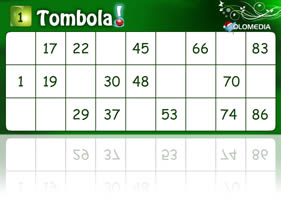 